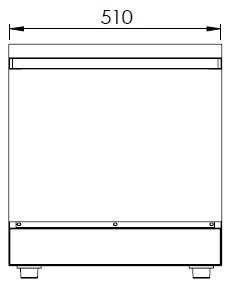 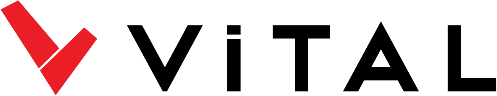 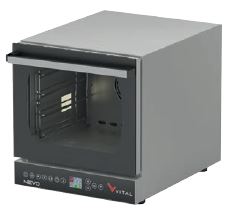 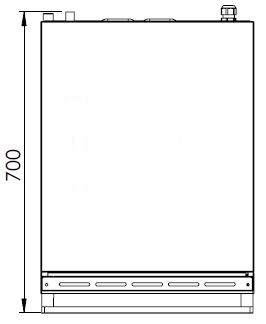 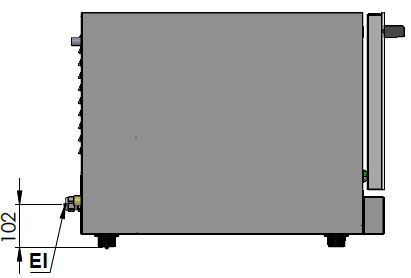 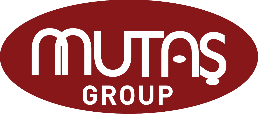 MODELDESCRIPTIONDIMENSIONSTOTAL POWER / FAN POWERELECTRIC VOLTAGE /CABLE CROSS SECTIONWATER INLET /WATER PRESSUREWEIGHTNEVO-02EELECTRIC CONVECTION PATISSERIE OVEN500X700X5603,5 kW/0,3 kW220-230 VAC 1N 50 Hz/3X2,5 mm2R 3/4/1,5-4 bar58 kg netNEVO-02EELECTRIC CONVECTION PATISSERIE OVEN530X730X610 Package dimension3,5 kW/0,3 kW220-230 VAC 1N 50 Hz/3X2,5 mm2R 3/4/1,5-4 bar68 kg Gross weight